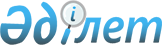 Атырау облыстық мәслихатының 2018 жылғы 26 қыркүйектегі № 251-VІ "Атырау облысы бойынша қоршаған ортаға эмиссиялар үшін төлемақы мөлшерлемелерін бекіту туралы" шешіміне өзгерістер енгізу туралыАтырау облыстық мәслихатының 2022 жылғы 20 маусымдағы № 160-VII шешімі. Қазақстан Республикасының Әділет министрлігінде 2022 жылғы 24 маусымда № 28589 болып тіркелді
      Атырау облыстық мәслихаты ШЕШТІ:
      1. Атырау облыстық мәслихатының 2018 жылғы 26 қыркүйектегі № 251-VІ "Атырау облысы бойынша қоршаған ортаға эмиссиялар үшін төлемақы мөлшерлемелерін бекіту туралы" шешіміне (Нормативтік құқықтық актілерді мемлекеттік тіркеу тізілімінде № 4261 болып тіркелген) келесі өзгерістер енгізілсін:
      тақырыбы келесі редакцияда жазылсын:
       "Атырау облысы бойынша қоршаған ортаға теріс әсер еткені үшін төлемақы мөлшерлемелерін көтеру туралы";
      кіріспе келесі редакцияда жазылсын:
       "Салық және бюджетке төленетін басқа да міндетті төлемдер туралы" (Салық кодексі) Қазақстан Республикасы Кодексінің 576-бабының 8-тармағына сәйкес Атырау облыстық мәслихаты ШЕШТІ:";
      1- тармақ келесі редакцияда жазылсын:
       "1. Атырау облысы бойынша қоршаған ортаға теріс әсер еткені үшін төлемақы мөлшерлемелері осы шешімнің қосымшасына сәйкес көтерілсін.";
      көрсетілген шешімнің қосымшасы осы шешімнің қосымшасына сәйкес жаңа редакцияда жазылсын.
      2. Осы шешім алғашқы ресми жарияланған күнінен кейін күнтізбелік он күн өткен соң қолданысқа енгізіледі. Атырау облысы бойынша қоршаған ортаға теріс әсер еткені үшін көтерілген төлемақы мөлшерлемелері
      1. Стационарлық көздерден ластаушы заттардың шығарындылары үшін төлемақы мөлшерлемелері мыналарды құрайды:
      2. Жылжымалы көздерден атмосфералық ауаға ластаушы заттарды шығарғаны үшін төлемақы мөлшерлемелері мыналарды құрайды:
      3. Ластаушы заттардың төгінділері үшін төлемақы мөлшерлемелері мыналарды құрайды:
      4. Өндіріс пен тұтыну қалдықтарын көмгені үшін төлемақы мөлшерлемелері мыналарды құрайды:
      5. Көмірсутектерді барлау және (немесе) өндіру жөніндегі операцияларды жүргізу кезінде түзілетін күкіртті ашық түрде күкірт карталарында орналастыру үшін төлемақы мөлшерлемелері бір тонна үшін 7,54 АЕК құрайды.
      Ескертпе: аббревиатуралардың толық жазылуы:
      Р/с- реттік саны
      АЕК – айлық есептік көрсеткіш
					© 2012. Қазақстан Республикасы Әділет министрлігінің «Қазақстан Республикасының Заңнама және құқықтық ақпарат институты» ШЖҚ РМК
				
      Мәслихат хатшысы

А. Наутиев
Атырау облыстық
 мәслихатының 2022 жылғы
20 маусымдағы № 160-VII
 шешіміне қосымшаАтырау облыстық
мәслихатының 2018 жылғы
 26 қыркүйектегі № 251-VI
 шешіміне қосымша
Р/с №
Ластаушы заттардың түрлері
1 тонна үшін төлемақы мөлшерлемелері (АЕК)
1 килограмм үшін төлемақы мөлшерлемелері (АЕК)
1
2
3
4
1.
Күкірт оксидтері (SOx)
20
2.
Азот оксидтері (NOx)
20
3.
Шаң және күл
10
4.
Қорғасын және оның қосылыстары
3986
5.
Күкіртсутек 
124
6.
Фенолдар
332
7.
Көмірсутектер
0,32
8.
Формальдегид
332
9.
Көміртегі монооксиді
0,32
10.
Метан
0,02
11.
Күйе 
24
12.
Темір тотықтары
30
13.
Аммиак
24
14.
Алты валентті хром
798
15.
Мыс тотықтары
598
16.
Бенз(а)пирен
996,6
Р/с №
Отын түрлері
Пайдаланылған отынның 1 тоннасы үшін мөлшерлеме (АЕК)
1
2
3
1.
Этилденбеген бензин үшін
0,66
2.
Дизель отыны үшін
0,9
3.
Сұйытылған, сығылған газ, керосин үшін
0,48
Р/с №
Ластаушы заттардың түрлері
1 тонна үшін төлемақы мөлшерлемелері (АЕК)
1
2
3
1.
Нитриттар
1 340
2.
Мырыш
2 680
3.
Мыс
26 804
4.
Оттегіне биологиялық қажеттілік 
8
5.
Тұзды аммоний
68
6.
Мұнай өнімдері
536
7.
Нитраттар
2
8.
Жалпы темір
268
9.
Сульфаттар (анион)
0,8
10.
Өлшенген заттар
2
11.
Синтетикалық беткі-белсенді заттар
54
12.
Хлоридтер (анион)
0,2
13.
Алюминий
54
Р/с №
Қалдықтардың түрлері
Төлемақы мөлшерлемелері (АЕК)
Төлемақы мөлшерлемелері (АЕК)
Р/с №
Қалдықтардың түрлері
1 тонна үшін
1 гигабеккерель үшін (Гбк)
1
2
3
4
1.
Өндіріс пен тұтыну қалдықтарын полигондарда, жинақтауыштарда, санкцияланған үйінділерде және арнайы бөлінген орындарда көмгені үшін:
1.1.
Осы кестенің 1.2-жолында көрсетілген қалдықтарды қоспағанда, төлемақыны есептеу мақсаттары үшін қауіптілік қасиеттері ескерілетін қалдықтар
1.1.1.
қауіпті қалдықтар
8,01
1.1.2.
қауіпсіз қалдықтар
1,06
1.2.
Төлемақыны есептеу мақсаттары үшін қауіптілік қасиеттері ескерілмейтін қалдықтардың жекелеген түрлері:
1.2.1.
Коммуналдық қалдықтар (қатты тұрмыстық қалдықтар, кәріздік тазарту құрылыстарының тұнбасы)
0,38
1.2.2.
Тау-кен өндіру өнеркәсібінің және карьерлерді игеру қалдықтары (мұнай мен табиғи газды өндіруден басқа):
1.2.2.1.
аршынды жыныстар
0,004
1.2.2.2.
жанасқан таужыныстары
0,026
1.2.2.3.
байыту қалдықтары
0,02
1.2.2.4.
шлактар, шламдар
0,038
1.2.3.
Құрамында пайдалы қазбалар бар кенді, концентраттарды, агломераттарды және шекемтастарды қайта өңдеу, қорытпалар мен металдар өндірісі кезінде металлургиялық қайта жасауда түзілетін шлактар, шламдар
0,038
1.2.4.
Күл мен күлшлактар
0,66
1.2.5.
Ауыл шаруашылығы өндірісінің қалдықтары, оның ішінде көң, құс саңғырығы
0,002
1.2.6.
Радиоактивті қалдықтар:
1.2.6.1.
трансуранды
0,76
1.2.6.2.
альфа-радиоактивті
0,38
1.2.6.3.
бета-радиоактивті
0,04
1.2.6.4.
шынақты радиоактивті көздер
0,38